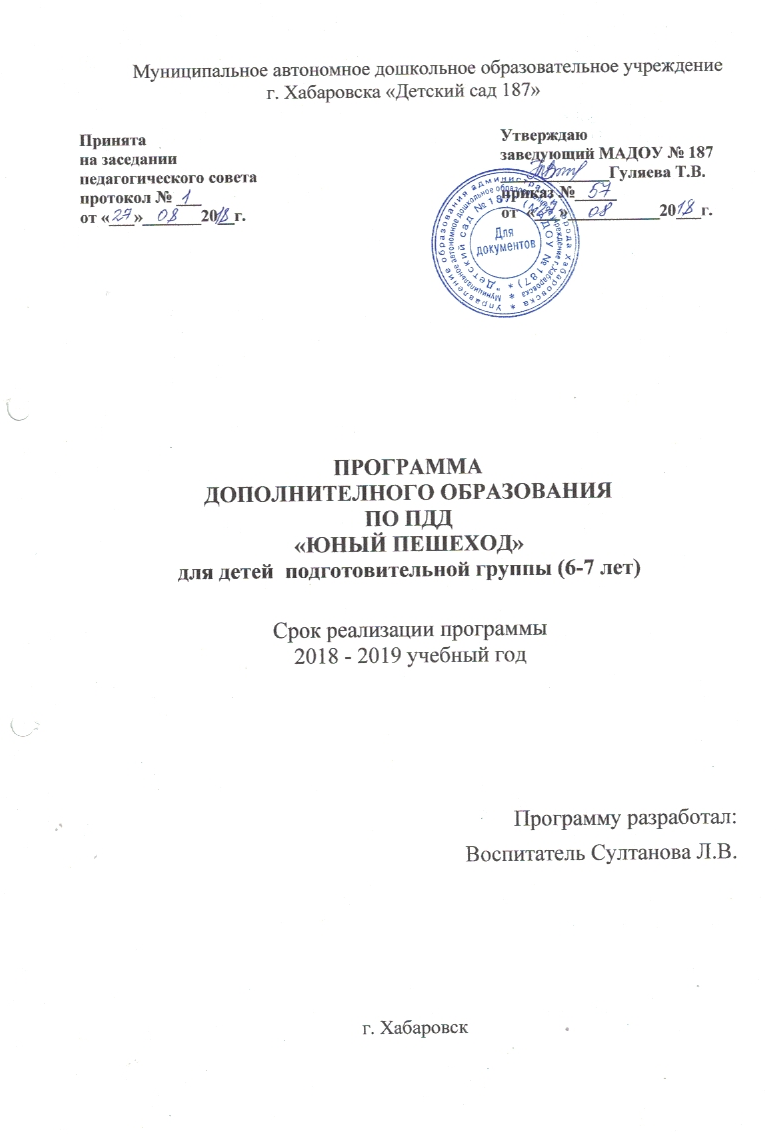 Пояснительная запискаС каждым годом на улицах городов увеличивается количество автомобилей, автобусов, троллейбусов. Мотоциклов и других транспортных средств. Человек привык к быстрому движению. В кратчайший срок мы стремимся добраться в необходимое нам место, сетуем, если автомобиль или автобус едет медленно, требуем скорости, скорости, скорости...Становясь пассажирами или водителями собственного автомобиля, мы порой забываем о пешеходе, хотя большую часть времени на улицах городов и посёлков сами являемся именно пешеходами. Психология же пешехода противоположна психологии тех кто, кто мчит по дорогам. Несущиеся на больших скоростях автомобили оглушают людей шумом, заставляя, морщится от выхлопных газов.В современном городе надо стремиться к тому, чтобы увеличение автомобильного парка не мешало нормальной жизни человека, его труду и отдыху. Над этой проблемой сейчас работают и учёные, и строители, и техники, и работники Государственной автомобильной инспекции. Созданы специальные научно-исследовательские центры по борьбе с загрязнённостью атмосферы в городах, строятся новые скоростные магистрали с подземными переходами для пешеходов, усовершенствуются старые автомобильные трассы, чтобы избежать «пробок» – большого скопления автомобилей, создать максимум удобств транспорту и безопасность пешеходам. Работники Государственной автомобильной инспекции постоянно наблюдают за движением и за выполнением правил дорожного движения.Но многое в организации порядка и безопасности движения на улицах зависит и от пешеходов.Не секрет, что увеличение автомобильного парка повысило возможность дорожно-транспортных происшествий. Зачастую даже незначительные нарушения пешеходом правил дорожного движения, невнимательность людей на улицах приводят к тяжким последствиям, стоят жизни им самим, водителю и прохожим, случайно оказавшимся поблизости.Под колёсами автомобилей в мире гибнут сотни тысяч человек! И среди жертв дорожно-транспортных происшествий значительный процент составляют дети.Направленность программы социально-педагогическая: создаются условия для социальной практики ребенка в его реальной жизни, накопления нравственного и практического опыта.Актуальность:По результатам статистики, ежегодно на дорогах нашей страны совершается десятки тысяч дорожно-транспортных происшествий с участием детей и подростков. Именно поэтому дорожно-транспортный травматизм остаётся приоритетной проблемой общества, требующей решения при всеобщем участии педагогов, родителей и детей.Каждый взрослый должен знать правила дорожного движения для пешеходов и воспитывать дисциплинированных пешеходов в своих детях. Ведь правила дорожного движения едины для детей и взрослых.Поэтому главная задача родителей и педагогов – доступно разъяснить правила ребёнку, а при выборе форм обучения донести до детей смысл, опасность несоблюдения правил, при этом, не исказив их содержания.Важно, чтобы именно при переходе из детского сада в школу, ребёнок мог легко ориентироваться в ближайшем пространственном окружении, умел наблюдать и правильно оценивать дорожные ситуации, владел навыками безопасного поведения в этих ситуациях.Программа кружковой деятельности «Юный пешеход» разработана для того, чтобы дети успешно усвоили правила дорожного движения, узнали для чего надо соблюдать правила дорожного движения, смогли ориентироваться в дорожных ситуациях, на практике применяли свои знания. Программа «Юный пешеход» – это работа на перспективу. Чем раньше научим детей культуре поведения на дорогах и улицах, тем меньше будет неприятных происшествий на проезжей части улиц.Данная Программа составлена на основе правил дорожного движения, а так же на основе Программы Н. Е. Вераксы, Т. С. Комаровой, М. А. Васильевой "ОТ РОЖДЕНИЯ ДО ШКОЛЫ".Настоящая программа описывает курс по ознакомлению детей дошкольного возраста с правилами дорожного движения.Краткое содержание: кружок по ПДД проводится в неделю один раз, продолжительность 30 минут, в месяц 4 занятия, итого 30 занятий. Программа описывает курс по ознакомлению детей  подготовительной к школе группы дошкольного возраста с 6-7 лет с правилами дорожного движения. Она поможет научить дошкольников элементарным навыкам поведения на улице, осознанным поступкам в той или иной ситуации.Так же в целях предупреждения детского дорожно-транспортного травматизма, формирования у воспитанников сознательного отношения к основам безопасности жизнедеятельности и пропаганды ПДД.Цель программы: систематизировать знания детей по правилам дорожного движения, привить навыки правильного поведения на улицах города, во дворе и городском транспорте, соблюдать и осознанно выполнять правила дорожного движения.Задачи:воспитывать сознательное отношение к выполнению правил дорожного движения;воспитать культуру поведения и дорожную этику в условиях дорожного движения.развивать мотивацию к безопасному поведению;развивать у дошкольников умение ориентироваться в дорожно-транспортной ситуации;формировать личностный и социально – значимый опыт безопасного поведения на дорогах и улицах;формировать навыки самооценки, самоанализа своего поведения на улице и в транспорте.развивать личностные свойства – самостоятельность, ответственность, активность, аккуратность;научить основным правилам дорожного движения;обеспечить каждому ребенку требуемый уровень знаний по безопасному поведению на улицах и дорогах;обучить правильному поведению на улицах, используя полученные знания по данному вопросу;формировать у дошкольников устойчивые навыки соблюдения и выполнения правил дорожного движения (ПДД);  Ожидаемые результаты: Образовательный:- Овладение базовыми правилами поведения на дороге;- Анализ готовности решать дорожно-транспортные ситуации;- Формирование у детей самостоятельности и ответственности в действиях на дороге;- Развитие творческих способностей;- Формирование устойчивого познавательного интереса.Воспитательный:- Формирование культуры поведения в процессе общения с дорогой;- Привитие устойчивых навыков безопасного поведения в любой дорожной ситуации.Социальный- Формирование сознательного отношения к своим и чужим поступкам;- Развитие отрицательного отношения к нарушениям ПДД.   Мониторинг уровня овладения необходимыми навыками и умениями по безопасности  на дороге проводится 2 раза в год: промежуточный —                          в октябре, итоговый в апреле, мае в индивидуальной и подгрупповой форме.Реализация данной программы рассчитана на 2 года обучения с детьми  подготовительной к школе группы и позволит получить систематизированное представление об опасностях на дороге и о прогнозировании опасных ситуаций, оценить влияние их последствий на жизнь и здоровье человека, выработать алгоритм безопасного поведения с учетом своих возможностей. Программа предполагает как групповые занятия, так и индивидуальные, а также проведение массовых мероприятий.Рабочая программа «Юный пешеход» реализуется по двум направлениям:- образовательная деятельность с воспитанниками- взаимодействие с родителями деятельность детей – педагогов – родителей.Реализация образовательной деятельности предполагает выполнение алгоритма:Непосредственно организованная образовательная деятельность реализуется интегрировано по образовательным областям «Познание», «Коммуникация», «Художественное творчество» -1 раз в месяц.Организация образовательного процесса:Подгрупповая (до 12 человек) с осуществлением дифференцированного подхода при выборе методов обучения в зависимости от возможностей детей. Деятельность проходит в занимательной, игровой форме.Кружковая деятельность проводится 1 раз в неделю. Продолжительность не превышает время, предусмотренное физиологическими особенностями возраста детей и «Санитарно-эпидемиологическими правилами и нормами»:25- 30 минут – подготовительная группа (6 – 7 лет).Режим кружковой деятельностиОбщее количество часов в год –  35 часов в подготовительной группе.Количество часов в неделю – 1 час.Периодичность занятий –  1 раз в неделю по 30 минут в подготовительной группе.Интеграция образовательных областей: Познание, Социализация, Коммуникация, Чтение художественной литературы, Художественное творчество.Принципы реализации программы: 1. Принцип индивидуального и дифференцированного подхода, т.е. учет личностных, возрастных особенностей детей и уровня их психического и физического развития.2. Принцип взаимодействия «дети – дорожная среда».Чем меньше возраст ребенка, тем легче формировать у него социальные чувства и устойчивые привычки безопасного поведения. Пластичность нервной системы ребенка позволяет успешно решать многие воспитательные задачи.3. Принцип взаимосвязи причин опасного поведения и его последствия: дорожно-транспортного происшествия.Дошкольники должны знать, какие последствия могут подстерегать их в дорожной среде. Однако нельзя чрезмерно акцентировать их внимание только на этом, т.к. внушая страх перед улицей и дорогой можно вызвать обратную реакцию (искушение рискнуть, перебегая дорогу или неуверенность, беспомощность и обычная ситуация на дороге покажется ребенку опасной).4. Принцип возрастной безопасности.С раннего детства следует постоянно разъяснять детям суть явлений в дорожной среде, опасность движущихся объектов. Необходимо формировать, развивать и совершенствовать восприятия опасной дорожной среды, показывать конкретные безопасные действия выхода из опасной ситуации.5. Принцип социальной безопасности.Дошкольники должны понимать, что они живут в обществе, где надо соблюдать определенные нормы и правила поведения. Соблюдение этих правил на дорогах контролирует ГИБДД.6. Принцип самоорганизации, само регуляции и самовоспитания.Этот принцип реализуется при осознании детьми правил безопасного поведения. Для подкрепления самовоспитания нужен положительный пример взрослых, следовательно, необходимо воспитывать и родителей детей.Работа по воспитанию навыков безопасного поведения детей на улицах ни в коем случае не должна быть одноразовой акцией. Ее нужно проводить планово, систематически, постоянно.Кружковая деятельность состоит из различных видов деятельности:обучение теоретическим знаниям (вербальная информация, излагаемая педагогом);самостоятельная работа (изучение иллюстраций и выполнение заданий);практическая отработка координации движений, двигательных умений и навыков безопасного поведения на улицах, дорогах и в транспорте с использованием для этого комплекса игр (сюжетно-ролевые, с правилам, дидактические и др.) и специальных упражнений (вводные, групповые, индивидуальные).Кружок проводится в доступной и стимулирующей развитие интереса игровой форме. Игровые технологии, применяемые в программе, дают возможность включиться ребенку в практическую деятельность, в условиях ситуаций, направленных на воссоздание и усвоение опыта безопасного поведения на дорогах и улицах, в котором складывается и совершенствуется самоуправление поведением.Основные направления деятельности:Создание условий; работа с детьми; работа с родителями.Ресурсное обеспечение кружковой работы:1. Уголок “Дорожного движения” в групповом помещении (настольный)2. Наглядный материал:- транспорт различного функционального назначения;- настольно-печатные игры;- дидактические игры по ПДД;- плакаты, иллюстрации, сюжетные картинки, отражающие дорожные ситуации;- атрибуты для сюжетно-ролевой игры “Транспорт”;- дорожные знаки.4. Методический инструментарий.5. Библиотечка “Школы светофорных наук”.Этапы реализации системы работы:I этап – подготовительная группа (дети 6-7 лет).Работа с детьмиПри построении кружковой деятельности по изучению правил дорожного движения следует иметь в виду три аспекта взаимодействия с транспортной системой города:ребенок – пешеход;ребенок – пассажир городского транспорта;ребенок – водитель детских транспортных средств (велосипед, санки, ролики и др.)Методы, способы деятельности педагога, направленные на глубокое, осознанное и прочное усвоение знаний детьми:практический (различные упражнения с моделями, с игровым материалом транспортных средств, изготовление макетов, деятельность в уголке по ПДД, макет дорога в детский сад);наглядный (изучение правил на макетах, наблюдение за движением транспорта и пешеходов, демонстрация дорожных знаков, технических средств);словесный (как ведущий - инструктаж, беседы, разъяснения); видео метод – ИКТ (просмотр, обучение).методы формирования сознанияличности, направленные на формирование устойчивых убеждений (рассказ, этическая беседа, пример);методы организации деятельности и формирования опыта общественного поведения (воспитывающая ситуация, приучение, упражнения, дорожные ловушки);методы стимулирования поведения и деятельности (соревнования, поощрения).Формы контроля: конкурсы, викторины, игры.ПЕРСПЕКТИВНЫЙ ПЛАН ЗАНЯТИЙ КРУЖКА по ПДД «Юный пешеход»для детей  подготовительной к школе группы дошкольного возраста(6-7 лет)  Разработала воспитатель:                                                                                            Султанова Л.В2018-2019 уч. годСентябрьОктябрьНоябрьДекабрьЯнварьФевральМартАпрельМайИспользуемая литература и интернет ресурсы:http://detsad-38.narod.ru/pic/foto006.jpg -улица пддhttp://detsad-kitty.ru/uploads/posts/2009-07/1247412084_b5262fa2a024.jpg -красный светhttp://detsad-kitty.ru/uploads/posts/2009-07/1247412086_2de331caa741.jpg - картинки по пддhttp://detsad-kitty.ru/uploads/posts/2009-07/1247412116_948c1e75e635.jpg -пддhttp://www.guoedu.ru/userfiles/image010(67).jpg –уголок пддАвдеева Н.Н., Князева О.Л., Стёркина Р.Б. Безопасность. Учебное пособие по основам безопасности жизнедеятельности детей старшего дошкольного возраста. - СПб.: Детство – Пресс, 2007.Гарнышева Т.П. Как научить детей ПДД? Планирование занятий, конспекты, кроссворды, дидактические игры. – СПб.: Детство - Пресс, 2010.Евдокимова Е.С. Педагогическая поддержка семьи в воспитании дошкольника. – М.: 2005.Занятия по правилам дорожного движения. //Под ред. Романовой Е.А., Малюшкина А.Б.– М.: ТЦ Сфера, 2009.Зверева О.Л., Кротова Т.В. Общение педагога с родителями в ДОУ: Методический аспект. – М.: 2005.Козлов А. В., Дешеулина Р. П. Работа ДОУ с семьей. Диагностика, планирование, конспекты лекций, консультации, мониторинг. – М.: 2000.Некрасовы Заряна и Нина. Без опасности от рождения до школы. – М.: ООО София, 2008.Поддубная Л. Б. Правила дорожного движения. Старшая и подготовительная группы. – Волгоград: ИТД «Корифей», 2007.Старцева О. Ю. Школа дорожных наук: профилактика детского дорожно-транспортного травматизма. – М.: ТЦ Сфера, 2008.Шорыгина Т.А. Беседы об основах безопасности с детьми 5-8 лет. – М.: ТЦ Сфера, 2008.Рекомендуемая литература для родителей и детей:Е.П. Арнаутовой. – М.: «АВИКО ПРЕСС», 2000;«Скоро в школу. Правила дорожного движения для детей дошкольного и младшего школьного возраста », Составитель Д. Майдельман. – Ростов н/Д: Донпечать, Лицей, 1994.Амос Д. «Катя потерялась», – Петрушка, 1997.Бедарев О. «Если бы …»;Берестов В. «Про машины»;Боровой Е.В рассказы из серии «А знаешь ли ты?»;Гальперштейн Л. «Трамвай и его семья»;Дорохов. А, «Пассажир»; Емельянова О. «Правила дорожного движения для детей» (детские стихи про правила безопасности на дороге);Лешкевич И. «Гололёд»;Михалков С. «Бездельник светофор». М., 1987.Михалков С. «Моя улица», «Скверная история»;Носов Н. «Автомобиль».Огнецвет Э. «Кто начинает день»;Пишумов Я. «Машина моя», «Азбука города», «Песенка о правилах», «На улице нашей», «Все мальчишки, все девчонки…», «Это улица моя»;Прокофьева С., Сапгир Г. « Мой приятель светофор». М., «Пусть ребенок растет здоровым». 1980.Семернин В. «Запрещается – разрешается»;Тумаринсон Г. « Новые дорожные приключения Буратино». – Л, 1989.Усачёв А. «Домик у перехода»;Шалаева Г.П. , «Новые правила поведения для воспитанных детей». – М.: Эксмо, 2004.Шорыгина Т.А. «Осторожные сказки». – М.: Прометей, 2003.Элькин Г.Н. «правила безопасного поведения на дороге». Полезные советы для пешеходов. Основные дорожные знаки. Поведение в общественном транспорте.- С.-Пт.:Литера. 2008;Юрмин Г. «Любопытный мышонок»;СрокиТема занятийЦели1 неделяТема:Что такое кружок ППД.Цель: Подготовка дошкольников  к работе кружка, проверка остаточных знаний, обсуждение плана работы и мероприятий.2 неделяОформление уголка кружкаОформление уголка Безопасности  кружка, для наглядности и демонстрации успехов участников.3 неделяТема:История и развитие Правил дорожного движения. Как появились правила дорожного движения?Цель:познакомить детей с историей правил дорожного движения, объяснить, почему необходимо их выполнять.4 неделяТема: Информация о первом светофоре, автотранспорте, велосипеде, дорожных знака.Цель: Развивать интерес к технике, ознакомить с историей появления автомобиля и правил дорожного движения, воспитывать дисциплинированность и ответственное отношение к соблюдению изложенных в ПДД обязанностей пешеходов и пассажиров.Отряд ЮИДОрганизация и проведение городской профилактической акции « Внимание дети!»Цель: Активизация деятельности детей по предупреждению детского дорожно-транспортного травматизма (ДДП).1 неделяТема: Тема: О чем говорят дорожные знаки.Цель: продолжать работу по ознакомлению дошкольников с дорожными знаками и правилами безопасного движения на дороге; расширять у детей представления о назначении дорожных знаков; знакомить с дорожными знаками: «Круговое движение», «Въезд запрещен», «Опасный поворот», «Разрешено движение только велосипеду», «Разрешено движение только пешеходу».2 неделяДидактические игры: « Угадай транспорт», «Весёлый жезл».Цели: Закрепить представление детей о транспорте; развивать смекалку,быстроту, мышление и речевую активность.3 неделяИгра-викторина «Знаки  на дорогах»Цель игры: определить, как дети усвоили правила безопасности движения; закрепить знания о сигналах светофора; уточнить знания детей о работе сотрудников ГИБДД; закрепить значение его жестов; воспитывать у детей внимательность, сообразительность, умение выполнять правила безопасности движения; быть взаимно вежливыми между собой и окружающими.4 неделяТема: Чтение книги А. Иванова «Как неразлучные друзья дорогу переходили».Цель: на примере сказочных героев закреплять правила поведения на улице: умение предвидеть и избегать опасных транспорта и правилами поведения в нем; закрепить представления о таких дорожных знаках, как «Железнодорожный переезд со шлагбаумом». 5 неделя1.Целевая прогулка к перекрестку. «Наш друг - светофор», 2.Организация и проведение городской профилактической акции «Пешеход на переход. Водителю внимание!».Цель: познакомить детей с работой светофора на перекрестке улицы города, закрепить знания о сигналах светофора и правила поведения пешеходов при переходе улицы.Цель: Активизация деятельности детей по предупреждению детского дорожно-транспортного травматизма (ДДП).1неделяТема:Конструирование из бумаги «Светофор»Цель: Развивать умение создавать конструкцию из бумаги по схеме, умение        делать чёткие аккуратные сгибы для получения красивой поделки из бумаги.2неделяДидактические игры: «Поможем Лесовичку запомнить сигналы светофора»; «Куда спешат машины?», «Что лишнее?».Цели: Закрепить представление детей о транспорте и правилам дорожного движения; развивать смекалку, быстроту, мышление и речевую активность3неделяЧтение рассказа: И.Серяков «Улица, где все спешат».Цели: Развивать слуховую память, выразительность речи. Вызвать интерес к художественной литературе.4неделяПросмотр видеофильма «Пассажиром быть не просто».Цель: обобщать знания детей по безопасному поведению в транспорте.5 неделя1.Проведение конкурса «Светлячок» на лучший светоотражающий элемент, среди  дошкольников.Цель: Через продуктивную деятельность закрепить у детей разнообразие видов транспорта. Развивать творческое воображение.1неделяТема: Развлечение  «Уроки Тетушки Совы» с использованием мультимедийной презентации и мультфильма «Азбука безопасности на дороге».Цель: способствовать формированию безопасного поведения детей на улицах и дорогах.2неделяТема: ЧтениеС.Волкова «Про правила дорожного движения».Цель:  -  развитие основ безопасности жизнедеятельности у дошкольников.-   вызвать у детей желание быть всегда осторожным на улице.3неделяТема: Рисование «Машины на дороге».Цель: Познакомить детей со специальным транспортом; закрепить обобщающие понятия «транспорт»; обогащать словарь детей новыми словами.Развивать у детей знание правил через изобразительное искусство ;закрепить знания о транспорте полученных ранее.4неделяТема: Беседа по картине «Улица города». Чтение стихотворения С. Михалкова «Моя улица».Цель: Уточнить и закрепить знания детей о правилах поведения на улице, о видах транспорта, о правилах дорожного движения; учить вести беседу, отвечая на вопросы воспитателя, и задавать вопросы по содержанию картины; развивать активную речь дошкольников.1.Провести познавательную игру по ПДД « Что было бы, если на светофоре всегда горел красный свет».2.Организация и проведение городской профилактической акции « Водитель, вежливый будь!» Про детей на дороге не забудь».Цель: Размещение информации о проведенных мероприятиях по ПДД на сайте ДОУ (раздел «ПДД»).Цель: Активизация деятельности детей по предупреждению детского дорожно-транспортного травматизма (ДДП).1неделяКаникулы 2неделяТема: Отгадывание загадок по ПДД, обыгрывание ситуаций на дороге. Подвижная игра: «Стоп, машина!»Цель: Закрепление знаний о правилах дорожного движения, закрепить понятие «улица», «проезжая часть», «пешеходный переход», «тротуар».Упражнять в быстроте реакции, закреплять название транспортных средств.3неделяТема: Рассматривание иллюстраций, составление детьми рассказов по серии картин «Улицы нашего города».Цель: Систематизировать знания детей по правилам дорожного движения, привить навыки правильного поведения на улицах города, во дворе и городском транспорте, соблюдать и осознанно выполнять правила дорожного движения.4неделяТема:ЧтениеАндрей Усачев «Домик у перехода».Цель: Цель: формировать у детей знания о правилах дорожного движения.Встреча с инспектором ГИБДД (Шлапак Инна)(рассказ о правилах перехода улиц, дорог).Цель: Вызвать у детей интерес к профессии инспектора ГИБДД. Формировать ответственное отношение детей к ПДД.1неделяТема: Аппликация «Три глаза светофора».Цель: дать детям новое понятие – «светофор», объяснить его световые сигналы и научить безопасно, переходить улицу по зелёному сигналу светофора2неделяТема: «Азбука безопасности» (просмотр и беседа по мультфильму «Азбука безопасности (Смешарики)».Цель: Закрепить знания детей о ПДД. Развивать логическое мышление, память, связную и диалогическую речь. Формировать умение делать вывод из просмотренного мультфильма; формирование сознательного отношения к своим и чужим поступкам. Воспитывать уважение друг к другу и к собственному здоровью.3неделяТема: «Светофор». Аппликация «Три глаза светофора». Цель:научить детей выполнять аппликационную работу из геометрических фигур.Развивать у детей азы дорожной грамоты, расширяя знания детей о светофоре, о значении его сигналов.4неделяТема: Чтение Г. Георгиев «Светофор».Цель: Закрепить назначения сигналов светофора. Воспитывать у детей осознанное отношение к ПДД.1неделяТема: Показ сказки « Весёлые знаки».Цель обобщение полученных знаний по безопасности дорожного движения2неделяТема: Чтение А..Дорохов «Зелёный, жёлтый, красный».Цель: Закрепить назначения сигналов светофора. Воспитывать у детей осознанное отношение к ПДД.3неделяТема: Викторина “Дорожная азбука”Цель: Проверка полученных знаний детьми4неделяТема: Выпуск стенгазеты «Дети и Цель: научить детей подбирать материал для стенгазеты, правильно оформлять.1 неделяТема: Чтение рассказа «Автомобиль» Н. НосковЦель:Знакомство с произведением, провести анализ типичных ошибок в поведении детей на улицах и дорогах, закрепить правила поведения на улице.2 неделяПодвижные игры: «Зеркало», «Мы – водители».Цели: Закрепить умение различать цвета и действовать по сигналу воспитателя; упражнять в быстроте реакции; закрепить название транспортных средств; учить детей быть внимательными.3 неделяТема: Просмотр мультипликационных фильмов, презентаций, видеофильмов по ПДДЦель: закреплять название и значение дорожных знаков, правила перехода улиц и дорог.4 неделяТема: Дети рисуют «Дорога глазами детей».Цель: привлечение дошкольников к пропаганде правил безопасного поведения на дорогах среди сверстников.1 неделяТема:Спортивное развлечение «Движение без опасности»Цель: Проверить и закрепить знание правил дорожного движения ,дорожных знаков, правил вождения велосипедов.2 неделяТема:Чтение произведений: В.Тимофеев «Для пешеходов», С.Волков «Про правила дорожного движения».Цели: Развивать слуховую память, выразительность речи. Вызвать интерес к художественной литературе; учить детей отвечать на поставленные вопросы.3 неделяИгры с макетом улицы, дороги.Цель: Закрепить знания о двустороннем движении на дороге. 4 неделяЭкскурсии и целевые прогулки: Наблюдение за движением пешеходов,за движением транспорта, рассматривание видов транспорта, дорожные знаки.Цель: закреплять знания о значении знаков «двустороннее движение», «одностороннее движение», «пешеходный переход», «движение пешеходов запрещено».- знакомить с сигнализацией машин, с дорожным знаком «въезд запрещен».-воспитывать интерес и уважение к труду водителя.1.Познавательно-игровые мероприятия по закреплению у дошкольников навыков безопасного поведения на дороге, в транспорте.Цель: закреплять название и значение дорожных знаков, правила перехода улиц и дорог.